КролиководствоЖидик, И. Ю. Влияние цеолита природного холинского месторождения на минеральный и витаминный состав мяса кроликов // И. Ю. Жидик, М. В. Заболотных // Вестник Красноярского гос. аграрного ун-та. – 2016. – № 6 (117). – С. 144-148.Кролиководство является перспективной отраслью животноводства, позволяющей получать продукцию высокого качества. Все большее внимание уделяется изысканию и совершенствованию средств, направленных на повышение защитных сил организма, включая комплексные препараты различного происхождения в качестве стимулятора роста; приобретение специфического и неспецифического иммунитета. Цель работы - изучение влияния цеолита природного Холинского месторождения на минеральный и витаминный состав мяса кроликов и обоснование экономической эффективности его применения. Выбор в качестве минеральной добавки цеолита Холинского месторождения обусловлен его географическим положением (Западно-Сибирский регион, г. Чита), химическим составом, а также отсутствием наставления по применению его в кролиководстве. Данная минеральная добавка производится в ЗАО НПФ «Новь» (г. Новосибирск) и отвечает ТУ 9365-036-16925875-05. Производственный опыт проведен в крестьянско-фермерском хозяйстве Н.Н. Красовской Омской области. По принципу аналогов были подобраны группы кроликов (две опытных и контрольная) по 15 голов в каждой в возрасте 60 суток. Для кормления кроликов первой опытной группы использовали экструдированный комбикорм с введением в него 3 % цеолита природного, для второй группы - 5 %. Контрольные животные добавки не получали. Эксперимент продолжался до 130-дневного возраста животных. Способ содержания кроликов групповой - по три кролика в клетке. Установлено положительное влияние цеолита на минеральный состав мяса кроликов. Наибольшее повышение уровня железа, меди и цинка в мясе кроликов отмечено в первой опытной группе. Количество витаминов в мясе кроликов опытных групп находилось на уровне контрольных значений. Получена прибыль на 1 голову с учетом выручки от реализации мяса и затрат на корма в первой и во второй опытных группах 167,29 и 166,98 руб., что больше прибыли в контроль-ной группе на 5,24 и 4,93 руб. соответственно. Калугин, Ю. А. Кальций и фосфор в организме кроликов / Ю. А. Калугин, Н. А. Балакирев, О. И. Федорова // Вестник Алтайского гос. аграрного ун-та. – 2016. – № 2. – С. 96-102.Приводятся литературные данные по содержанию кальция и фосфора в биологических тканях новорожденных и взрослых кроликов и в репродуктивных органах крольчих. Омельченко, Н. Н. Влияние пробиотиков на продуктивные качества кроликов первого поколения / Н. Н. Омельченко, Н. А. Омельченко, И. Н. Босых // Сборник науч. тр. Северо-Кавказского науч.-исслед. ин-та животноводства. – 2016. – Т. 1. № 5. – С. 90-95.Изучено влияние пробиотических препаратов «Бацелл» и «Пролам» на рост и развитие племенных кроликов, и экономическую эффективность.Паршина, Т. Ю. Анатомо-топографическая характеристика лёгких кролика домашнего (Oryctolagus Cuniculus) / Т. Ю. Паршина, Л. Л. Мусабаева // Известия Оренбургского гос. аграрного ун-та. – 2016. – № 1. – С. 199-200.Изучены закономерности преобразования топографии лёгких кролика (Oryctolagus cuniculus) в возрастном аспекте. Работа является фрагментом комплексных исследований кафедры зоологии и физиологии человека и животных ФГБОУ ВПО «Оренбургский государственный педагогический университет». Полученные результаты подтвердили предположение об изменении морфологических и топографических особенностей лёгких кролика (Oryctolagus cuniculus) с учётом возраста. Установлено, что у кролика домашнего с возрастом происходит смещение в каудальном направлении границ левого и правого лёгких, характер долевого разделения лёгких носит динамичный характер, частота встречаемости краниальной, сердечной, каудальной и добавочной долей в правом и левом лёгких - определяющая возрастная характеристика животных. Перспективы развития кролиководческого бизнеса в России / А. П. Соколова [и др.] // Политематический сетевой электр. науч. журн. Кубанского гос. аграрного ун-та. – 2016. – № 119. – С. 1366-1377.Животноводство является важнейшей отраслью сельского хозяйства в РФ. Ее эффективное функционирование позволяет обеспечить население жизненно важными продуктами питания, достигнуть необходимого уровня продовольственной безопасности. Существующие в РФ масштабы производства не способны полностью удовлетворить потребности российского населения в мясе и мясной продукции. Несмотря на общую положительную динамику (в основном за счет увеличения производства мяса птицы) необходимый уровень производства и потребления мяса в России не достигнут. Серьезным препятствием для развития бизнеса в области животноводства является необходимость значительных финансовых вложений на достаточно длительный период. В условиях ограниченных финансовых возможностей сельскохозяйственные предприятия нуждаются в серьезной государственной поддержке со стороны государства. В настоящее время возможности государства в области поддержки животноводства ограничены, в связи с чем, необходимо установить приоритетные направления совершенствования его структуры. Проведен анализ возможных перспективных направлений развития животноводческой отрасли. Предложены менее затратные отрасли, такие как птицеводство (выращивание уток, гусей, домашних индеек, перепелов) и кролиководство. Проведен анализ рынка кролиководческой продукции в России. Выявлены причины низкого уровня развития кролиководческого бизнеса, факторы, сдерживающие спрос на кролиководческую продукцию. Определены технологические и экономические преимущества выращивания кроликов в сравнении с другими видами сельскохозяйственных животных. Проведена сравнительная характеристика типовых решений кролиководческих ферм различных масштабов. Определены преимущества и возможности развития данной отрасли в РФ. Составитель: Л.М. Бабанина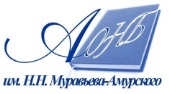 Государственное бюджетное учреждение культуры«Амурская областная научная библиотека имени Н.Н. Муравьева-Амурского